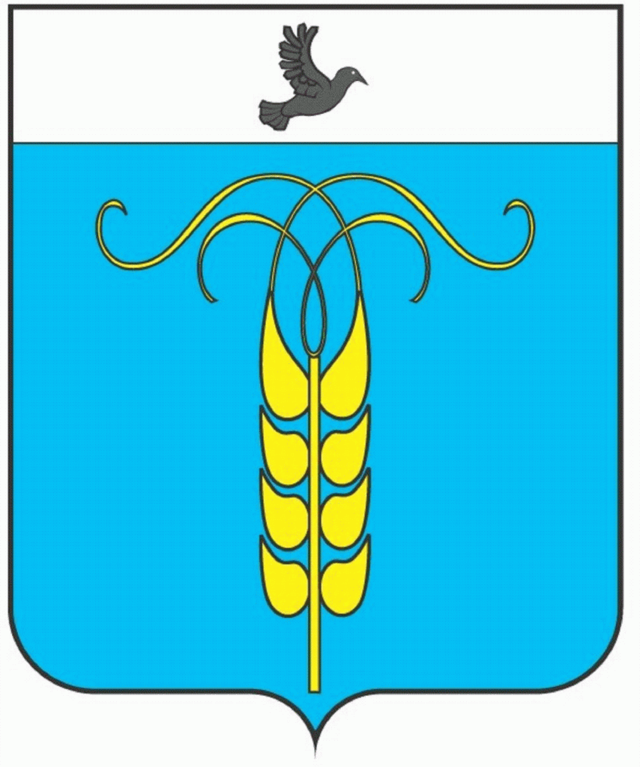 РЕШЕНИЕСОВЕТА ГРАЧЕВСКОГО МУНИЦИПАЛЬНОГО РАЙОНАСТАВРОПОЛЬСКОГО КРАЯ17 декабря 2019 года                      с. Грачевка                                             № 66«О передаче имущества из собственности Грачёвского муниципального района Ставропольского края в собственность Ставропольского края»В соответствии с частью 2 статьи 51 Федерального закона от 06.10.2003 № 131-ФЗ «Об общих принципах организации местного самоуправления в Российской Федерации», абзацами двенадцатым, тринадцатым, пятнадцатым и семнадцатым части 11 статьи 154 Федерального закона от 22.08.2004 № 122-ФЗ «О внесении изменений в законодательные акты Российской Федерации и признании утратившими силу некоторых законодательных актов Российской Федерации в связи с принятием федеральных законов "О внесении изменений и дополнений в Федеральный закон «Об общих принципах организации законодательных (представительных) и исполнительных органов государственной власти субъектов Российской Федерации» и «Об общих принципах организации местного самоуправления в Российской Федерации»"», подпунктом «а» пункта 2 и абзацем вторым пункта 3 постановления Правительства Российской Федерации от 13.06.2006 № 374 «О перечнях документов, необходимых для принятия решения о передаче имущества из федеральной собственности в собственность субъекта Российской Федерации или муниципальную собственность, из собственности субъекта Российской Федерации в федеральную собственность или муниципальную собственность, из муниципальной собственности в федеральную собственность или собственность субъекта Российской Федерации», статьёй 7 Закона Ставропольского края от 20.12.2018 № 113-кз «О перераспределении полномочий по решению отдельных вопросов местного значения между органами местного самоуправления муниципальных образований Ставропольского края и органами государственной власти Ставропольского края», Порядком подготовки документов для безвозмездной передачи имущества в связи с разграничением полномочий между органами государственной власти Ставропольского края и органами местного самоуправления муниципальных образований Ставропольского края, утверждённым постановлением Правительства Ставропольского края от 26.01.2005 № 5-п, частью 2 статьи 38 Устава Грачёвского муниципального района Ставропольского края, статьёй 12 Порядка владения, пользования, управления и распоряжения объектами собственности Грачёвского муниципального района Ставропольского края, утверждённого решением совета Грачевского муниципального района Ставропольского края от 17.04.2007 № 150-1, Совет Грачевского муниципального района Ставропольского краяРЕШИЛ:1. Утвердить прилагаемый перечень имущества, предлагаемого к передаче из собственности Грачёвского муниципального района Ставропольского края в собственность Ставропольского края.2. Отделу имущественных и земельных отношений администрации Грачёвского муниципального района Ставропольского края представить в министерство имущественных отношений Ставропольского края документы, необходимые для принятия решения о передаче из собственности Грачёвского муниципального района Ставропольского края в собственность Ставропольского края имущества, указанного в пункте 1 настоящего решения.3. Настоящее решение вступает в силу со дня его подписания.Председатель СоветаГрачевского муниципальногорайона Ставропольского края					       Ф. В. КолотийГлава Грачевскогомуниципального районаСтавропольского края                                                                        Р.А. КоврыгаУтверждёнрешением Совета Грачевского муниципального района Ставропольского краяот "17"декабря 2019 года № 66ПЕРЕЧЕНЬимущества, предлагаемого к передаче из собственности Грачёвского муниципального района Ставропольского края в собственность Ставропольского краяПолное наименование организацииПолное наименование организацииАдрес места нахождения организации, ИНН организацииНаименование имуществаАдрес места нахождения имуществаИндивидуализирующие характеристики имуществаМуниципальное унитарное предприятие «Коммунальное хозяйство» Грачевского муниципального района Ставропольского краяМуниципальное унитарное предприятие «Коммунальное хозяйство» Грачевского муниципального района Ставропольского краяСтавропольский край, Грачёвский район, с. Грачёвка, ул. Ставропольская, 40,ИНН 2606000122Дымовая труба дома культуры с. БешпагирСтавропольский край, Грачёвский район, с. Бешпагир, ул. Ленина, 10Винвентарный номер БП-000048;балансовая стоимость 4 072,00 руб.Котёл стальной универсальный наружного размещения КСУВ 300 дома культуры с. БешпагирСтавропольский край, Грачёвский район, с. Бешпагир, ул. Ленина, 10Винвентарный номер БП-000349;балансовая стоимость 706 054,12 руб.Комплекс для измерения количества газа СГ-ТК-Д-40 (счётчик газа ВК G25 с электронным корректором ТС220) дома культуры с. БешпагирСтавропольский край, Грачёвский район, с. Бешпагир, ул. Ленина, 10Винвентарный номер БП-000225;балансовая стоимость 53 850,00 руб.КотельнаяСтавропольский край, Грачёвский район, с. Бешпагир, ул. Ленина, 59акадастровый номер 26:07:080719:94;площадь 117,7 кв. м.Котёл водогрейный Универсал-5 школы с. БешпагирСтавропольский край, Грачёвский район, с. Бешпагир, ул. Ленина, 59аинвентарный номер БП-000280;балансовая стоимость 22 000,00 руб.Котёл водогрейный Универсал-6 школы с. БешпагирСтавропольский край, Грачёвский район, с. Бешпагир, ул. Ленина, 59аинвентарный номер БП-000281;балансовая стоимость 22 000,00 руб.Котёл водогрейный Универсал-6 школы с. БешпагирСтавропольский край, Грачёвский район, с. Бешпагир, ул. Ленина, 59аинвентарный номер БП-000282;балансовая стоимость 22 000,00 руб.Насос консольный К45/30 школы с. БешпагирСтавропольский край, Грачёвский район, с. Бешпагир, ул. Ленина, 59аинвентарный номер БП-000317;балансовая стоимость 13 194,92 руб.Земельный участокСтавропольский край, Грачёвский район, с. Грачёвка, ул. Советская, 47кадастровый номер 26:07:050232:55;площадь 104 кв. м.КотельнаяСтавропольский край, Грачёвский район, с. Грачёвка, ул. Советская, 47кадастровый номер 26:07:050232:98;площадь 72,6 кв. м.Теплотрасса школы с. ГрачёвкаСтавропольский край, Грачёвский район, с. Грачёвка, ул. Советская, 47инвентарный номер БП-000016;балансовая стоимость 94 099,00 руб.;протяжённость 240 м.Дымовая труба школы с. ГрачёвкаСтавропольский край, Грачёвский район, с. Грачёвка, ул. Советская, 47инвентарный номер БП-000035;балансовая стоимость 21 924,00 руб.Котёл водогрейный Универсал-5 школы с. ГрачёвкаСтавропольский край, Грачёвский район, с. Грачёвка, ул. Советская, 47инвентарный номер БП-000036;балансовая стоимость 32 636,00 руб.Насос консольный К45/30 школы с. ГрачёвкаСтавропольский край, Грачёвский район, с. Грачёвка, ул. Советская, 47инвентарный номер БП-000322;балансовая стоимость 25 300,00 руб.Насос консольный К80-65-60 школы с. ГрачёвкаСтавропольский край, Грачёвский район, с. Грачёвка, ул. Советская, 47инвентарный номер БП-000078;балансовая стоимость 36 331,06 руб.Счётчик газа ультразвуковой «АГАТ-25» школы с. ГрачёвкаСтавропольский край, Грачёвский район, с. Грачёвка, ул. Советская, 47инвентарный номер БП-000268;балансовая стоимость 16 850,00 руб.Земельный участокСтавропольский край, Грачёвский район, с. Грачёвка, ул. Шоссейная, 1Гкадастровый номер 26:07:050224:1;площадь 555 кв. м.КотельнаяСтавропольский край, Грачёвский район, с. Грачёвка, ул. Шоссейная, 1Гкадастровый номер 26:07:050223:107;площадь 193,4 кв. м.Теплотрасса квартальной котельнойСтавропольский край, Грачёвский район, с. Грачёвка, ул. Шоссейная, 1Гинвентарный номер БП-000014;балансовая стоимость 477 734,00 руб.;протяжённость 3 687 м.Дымовая труба квартальной котельнойСтавропольский край, Грачёвский район, с. Грачёвка, ул. Шоссейная, 1Гинвентарный номер БП-000028;балансовая стоимость 29 299,00 руб.Котёл стальной водогрейный КСВ-2,9 квартальной котельнойСтавропольский край, Грачёвский район, с. Грачёвка, ул. Шоссейная, 1Гинвентарный номер БП-000029;балансовая стоимость 26 028,00 руб.Котёл стальной водогрейный КСВ-2,9 квартальной котельнойСтавропольский край, Грачёвский район, с. Грачёвка, ул. Шоссейная, 1Гинвентарный номер БП-000070;балансовая стоимость 28 700,00 руб.Котёл стальной водогрейный КСВ-2,9 квартальной котельнойСтавропольский край, Грачёвский район, с. Грачёвка, ул. Шоссейная, 1Гинвентарный номер БП-000067;балансовая стоимость 60 000,00 руб.Насос консольный К100-65-200а квартальной котельнойСтавропольский край, Грачёвский район, с. Грачёвка, ул. Шоссейная, 1Гинвентарный номер БП-000031;балансовая стоимость 2 015,00 руб.Насос консольный К45/30 квартальной котельнойСтавропольский край, Грачёвский район, с. Грачёвка, ул. Шоссейная, 1Гинвентарный номер БП-000216;балансовая стоимость 15 196,50 руб.Насос консольный К100-65-200 квартальной котельнойСтавропольский край, Грачёвский район, с. Грачёвка, ул. Шоссейная, 1Гинвентарный номер БП-000074;балансовая стоимость 15 680,00 руб.Счётчик газа СГ16-200 квартальной котельнойСтавропольский край, Грачёвский район, с. Грачёвка, ул. Шоссейная, 1Гинвентарный номер БП-000255;балансовая стоимость 25 000,00 руб.Котёл стальной универсальный наружного размещения КСУВ 150 жилого домаСтавропольский край, Грачёвский район, с. Грачёвка, ул. Шоссейная, 33инвентарный номер БП-000333;балансовая стоимость 485 934,79 руб.Насос циркуляционный Grundfos UPS 32-120 F жилого домаСтавропольский край, Грачёвский район, с. Грачёвка, ул. Шоссейная, 33инвентарный номер БП-000381;балансовая стоимость 21 100,00 руб.Комплекс для измерения количества газа СГ-ТК-Д-16 (счётчик газа ВК G10 с электронным корректором ТС220) жилого домаСтавропольский край, Грачёвский район, с. Грачёвка, ул. Шоссейная, 33инвентарный номер БП-000248;балансовая стоимость 46 500,00 руб.Нежилое помещениеСтавропольский край, Грачёвский район, с. Грачёвка, ул. Юбилейная, 13кадастровый номер 26:07:050214:254;площадь 241,2 кв. м.Теплотрасса районной котельнойСтавропольский край, Грачёвский район, с. Грачёвка, ул. Юбилейная, 13инвентарный номер БП-000018;балансовая стоимость 2 123 264,00 руб.;протяжённость 2 546 м.Дымовая труба районной котельнойСтавропольский край, Грачёвский район, с. Грачёвка, ул. Юбилейная, 13инвентарный номер БП-000038;балансовая стоимость 31 320,00 руб.Котёл стальной водогрейный КСВ-2,9 районной котельнойСтавропольский край, Грачёвский район, с. Грачёвка, ул. Юбилейная, 13инвентарный номер БП-000045;балансовая стоимость 58 226,00 руб.Котёл стальной водогрейный КСВ-2,9 районной котельнойСтавропольский край, Грачёвский район, с. Грачёвка, ул. Юбилейная, 13инвентарный номер БП-000055;балансовая стоимость 98 184,00 руб.Автоматика для котлов районной котельнойСтавропольский край, Грачёвский район, с. Грачёвка, ул. Юбилейная, 13инвентарный номер БП-000034;балансовая стоимость 10 213,00 руб.Насос циркуляционный 15/3000 районной котельнойСтавропольский край, Грачёвский район, с. Грачёвка, ул. Юбилейная, 13инвентарный номер БП-000283;балансовая стоимость 12 192,00 руб.Насос консольный К90 районной котельнойСтавропольский край, Грачёвский район, с. Грачёвка, ул. Юбилейная, 13инвентарный номер БП-000253;балансовая стоимость 18 474,57 руб.Насос консольный К100-65-200c районной котельнойСтавропольский край, Грачёвский район, с. Грачёвка, ул. Юбилейная, 13инвентарный номер БП-000252;балансовая стоимость 18 474,58 руб.Насос консольный К100-65-200а районной котельнойСтавропольский край, Грачёвский район, с. Грачёвка, ул. Юбилейная, 13инвентарный номер БП-000082;балансовая стоимость 36 331,06 руб.Газовый счётчик районной котельнойСтавропольский край, Грачёвский район, с. Грачёвка, ул. Юбилейная, 13инвентарный номер БП-000206;балансовая стоимость 15 600,00 руб.Вычислитель количества газа ВКГ-2 районной котельнойСтавропольский край, Грачёвский район, с. Грачёвка, ул. Юбилейная, 13инвентарный номер БП-000254;балансовая стоимость 35 000,00 руб.Нежилое помещениеСтавропольский край, Грачёвский район, с. Грачёвка, ул. Южная, 53кадастровый номер 26:07:050245:432;площадь 177,7 кв. м.Котёл водогрейный Универсал-5 районной больницы с. ГрачёвкаСтавропольский край, Грачёвский район, с. Грачёвка, ул. Южная, 53инвентарный номер БП-000037;балансовая стоимость 32 636,00 руб.Настенный газовый котёл Therm Duo 50T районной больницы с. ГрачёвкаСтавропольский край, Грачёвский район, с. Грачёвка, ул. Южная, 53инвентарный номер БП-000409;балансовая стоимость 459 110,41 руб.Насос консольный К80-65-160 районной больницы с. ГрачёвкаСтавропольский край, Грачёвский район, с. Грачёвка, ул. Южная, 53инвентарный номер БП-000340;балансовая стоимость 10 025,43 руб.Насос консольный К13/18 районной больницы с. ГрачёвкаСтавропольский край, Грачёвский район, с. Грачёвка, ул. Южная, 53инвентарный номер БП-000072;балансовая стоимость 11 232,00 руб.Насос консольный К45/80 районной больницы с. ГрачёвкаСтавропольский край, Грачёвский район, с. Грачёвка, ул. Южная, 53инвентарный номер БП-000076;балансовая стоимость 15 196,50 руб.Насос консольный К90/55 районной больницы с. ГрачёвкаСтавропольский край, Грачёвский район, с. Грачёвка, ул. Южная, 53инвентарный номер БП-000266;балансовая стоимость 24 086,44 руб.Комплект теплотехнического оборудования КСУВ 100 жилого домаСтавропольский край, Грачёвский район, с. Красное, ул. Юбилейная, 4инвентарный номер БП-000399;балансовая стоимость 481 195,65 руб.Насос циркуляционный Grundfos UPS 40-120F PN жилого домаСтавропольский край, Грачёвский район, с. Красное, ул. Юбилейная, 4инвентарный номер БП-000395;балансовая стоимость 36 800,00 руб.Насос циркуляционный Grundfos UPS 40-180F PN жилого домаСтавропольский край, Грачёвский район, с. Красное, ул. Юбилейная, 4инвентарный номер БП-000398;балансовая стоимость 38 165,00 руб.Комплекс для измерения количества газа СГ-ТК2-Д-25 (счётчик газа ВК G16 с электронным корректором ТС220) жилого домаСтавропольский край, Грачёвский район, с. Красное, ул. Юбилейная, 4инвентарный номер БП-000393;балансовая стоимость 32 863,00 руб.Комплект теплотехнического оборудования КСУВ 100 жилого домаСтавропольский край, Грачёвский район, с. Красное, ул. Юбилейная, 10инвентарный номер БП-000400;балансовая стоимость 487 514,15 руб.Насос циркуляционный Grundfos UPS 40-120F PN жилого домаСтавропольский край, Грачёвский район, с. Красное, ул. Юбилейная, 10инвентарный номер БП-000396;балансовая стоимость 36 800,00 руб.Насос циркуляционный Grundfos UPS 40-180F PN жилого домаСтавропольский край, Грачёвский район, с. Красное, ул. Юбилейная, 10инвентарный номер БП-000397;балансовая стоимость 38 165,00 руб.Комплекс для измерения количества газа СГ-ТК2-Д-25 (счётчик газа ВК G16 с электронным корректором ТС220) жилого домаСтавропольский край, Грачёвский район, с. Красное, ул. Юбилейная, 10инвентарный номер БП-000394;балансовая стоимость 32 863,00 руб.КотельнаяСтавропольский край, Грачёвский район, с. Кугульта, ул. Побережная, 70кадастровый номер 26:07:022515:204;площадь 115,2 кв. м.Котёл водогрейный Универсал-5 школы с. КугультаСтавропольский край, Грачёвский район, с. Кугульта, ул. Побережная, 70инвентарный номер БП-000286;балансовая стоимость 32 000,00 руб.Котёл водогрейный Универсал-6 школы с. КугультаСтавропольский край, Грачёвский район, с. Кугульта, ул. Побережная, 70инвентарный номер БП-000287;балансовая стоимость 32 000,00 руб.Котёл стальной водогрейный КСВ-0,75 школы с. КугультаСтавропольский край, Грачёвский район, с. Кугульта, ул. Побережная, 70инвентарный номер БП-000288;балансовая стоимость 32 125,00 руб.Насос консольный К45/30 школы с. КугультаСтавропольский край, Грачёвский район, с. Кугульта, ул. Побережная, 70инвентарный номер БП-000066;балансовая стоимость 1 176,00 руб.Дымовая труба Ø178 участковой больницы с. СергиевскоеСтавропольский край, Грачёвский район, с. Сергиевское, ул. Карла Маркса, 97инвентарный номер БП-000378;балансовая стоимость 62 700,00 руб.Котёл стальной универсальный наружного размещения КСУВ 100 участковой больницы с. СергиевскоеСтавропольский край, Грачёвский район, с. Сергиевское, ул. Карла Маркса, 97инвентарный номер БП-000374;балансовая стоимость 169 343,91 руб.Котёл стальной универсальный наружного размещения КСУВ 100 участковой больницы с. СергиевскоеСтавропольский край, Грачёвский район, с. Сергиевское, ул. Карла Маркса, 97инвентарный номер БП-000375;балансовая стоимость 169 343,91 руб.Насос центробежный Grundfos ТР 40-230/2F участковой больницы с. СергиевскоеСтавропольский край, Грачёвский район, с. Сергиевское, ул. Карла Маркса, 97инвентарный номер БП-000376;балансовая стоимость 19 990,00 руб.Насос центробежный Grundfos ТР 40-230/2F участковой больницы с. СергиевскоеСтавропольский край, Грачёвский район, с. Сергиевское, ул. Карла Маркса, 97инвентарный номер БП-000377;балансовая стоимость 19 990,00 руб.Счётчик газа ВК G25 участковой больницы с. СергиевскоеСтавропольский край, Грачёвский район, с. Сергиевское, ул. Карла Маркса, 97инвентарный номер БП-000379;балансовая стоимость 13 916,00 руб.КотельнаяСтавропольский край, Грачёвский район, с. Спицевка, ул. Красная, 63кадастровый номер 26:07:060732:74;площадь 108,9 кв. м.Котёл HP-18 школы с. СпицевкаСтавропольский край, Грачёвский район, с. Спицевка, ул. Красная, 63инвентарный номер БП-000300;балансовая стоимость 30 000,00 руб.Котёл HP-18 школы с. СпицевкаСтавропольский край, Грачёвский район, с. Спицевка, ул. Красная, 63инвентарный номер БП-000301;балансовая стоимость 30 000,00 руб.Котёл HP-18 школы с. СпицевкаСтавропольский край, Грачёвский район, с. Спицевка, ул. Красная, 63инвентарный номер БП-000302;балансовая стоимость 30 000,00 руб.Насос консольный К45/30 школы с. СпицевкаСтавропольский край, Грачёвский район, с. Спицевка, ул. Красная, 63инвентарный номер БП-000081;балансовая стоимость 10 920,00 руб.Насос консольный К45/30 школы с. СпицевкаСтавропольский край, Грачёвский район, с. Спицевка, ул. Красная, 63инвентарный номер БП-000075;балансовая стоимость 13 440,00 руб.Насос консольный К45/30 школы с. СпицевкаСтавропольский край, Грачёвский район, с. Спицевка, ул. Красная, 63инвентарный номер БП-000265;балансовая стоимость 18 378,81 руб.Комплекс для измерения количества газа СГ-ТК-Д-100 (счётчик газа ВК G65 с электронным корректором ТС220) школы с. СпицевкаСтавропольский край, Грачёвский район, с. Спицевка, ул. Красная, 63инвентарный номер БП-000241;балансовая стоимость 211 543,45 руб.КотельнаяСтавропольский край, Грачёвский район, с. Старомарьевка, ул. Свердлова, 65кадастровый номер 26:07:040122:40;площадь 125,1 кв. м.Котёл водогрейный Универсал-6 школы с. СтаромарьевкаСтавропольский край, Грачёвский район, с. Старомарьевка, ул. Свердлова, 65инвентарный номер БП-000296;балансовая стоимость 22 000,00 руб.Котёл стальной водогрейный КСВ-1,2 школы с. СтаромарьевкаСтавропольский край, Грачёвский район, с. Старомарьевка, ул. Свердлова, 65инвентарный номер БП-000297;балансовая стоимость 26 000,00 руб.Насос консольный К45/30 школы с. СтаромарьевкаСтавропольский край, Грачёвский район, с. Старомарьевка, ул. Свердлова, 65инвентарный номер БП-000316;балансовая стоимость 16 087,05 руб.Насос консольный К45/30 школы с. СтаромарьевкаСтавропольский край, Грачёвский район, с. Старомарьевка, ул. Свердлова, 65инвентарный номер БП-000314;балансовая стоимость 24 067,80 руб.Счётчик газа ультразвуковой «АГАТ-25» школы с. СтаромарьевкаСтавропольский край, Грачёвский район, с. Старомарьевка, ул. Свердлова, 65инвентарный номер БП-000267;балансовая стоимость 16 850,00 руб.